Szanowni Rodzice i Drogie Dzieci!Bardzo dziękujemy za  przyłączenie  się do akcji „Kiermasz Wrażliwy” zorganizowanej przez nas i naszych wolontariuszy, której celem było wspomóc  Fundację  Śląskie  Hospicjum Dla Dzieci  przy budowie „Świetlikowa” oraz Fundację  „Cicha Nadzieja” działającą przy Szpitalu Miejskim w Tychach.Wspólnie szycie maskotek, ozdob wielkanocnych  przez nas i naszych małych wolontariuszy sprawiało nam wielką radość!Dziękujemy! Szkolny Klub Wolontariusza : Marta Mitoraj, Monika Burzyńska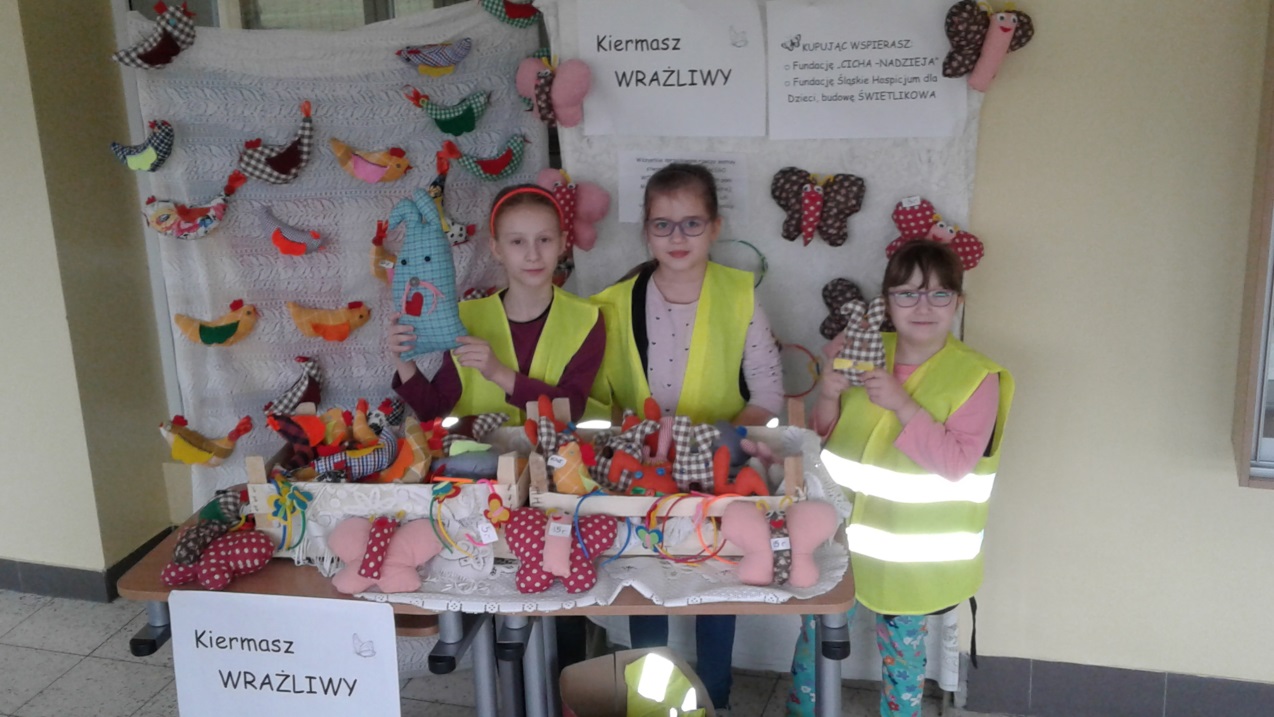 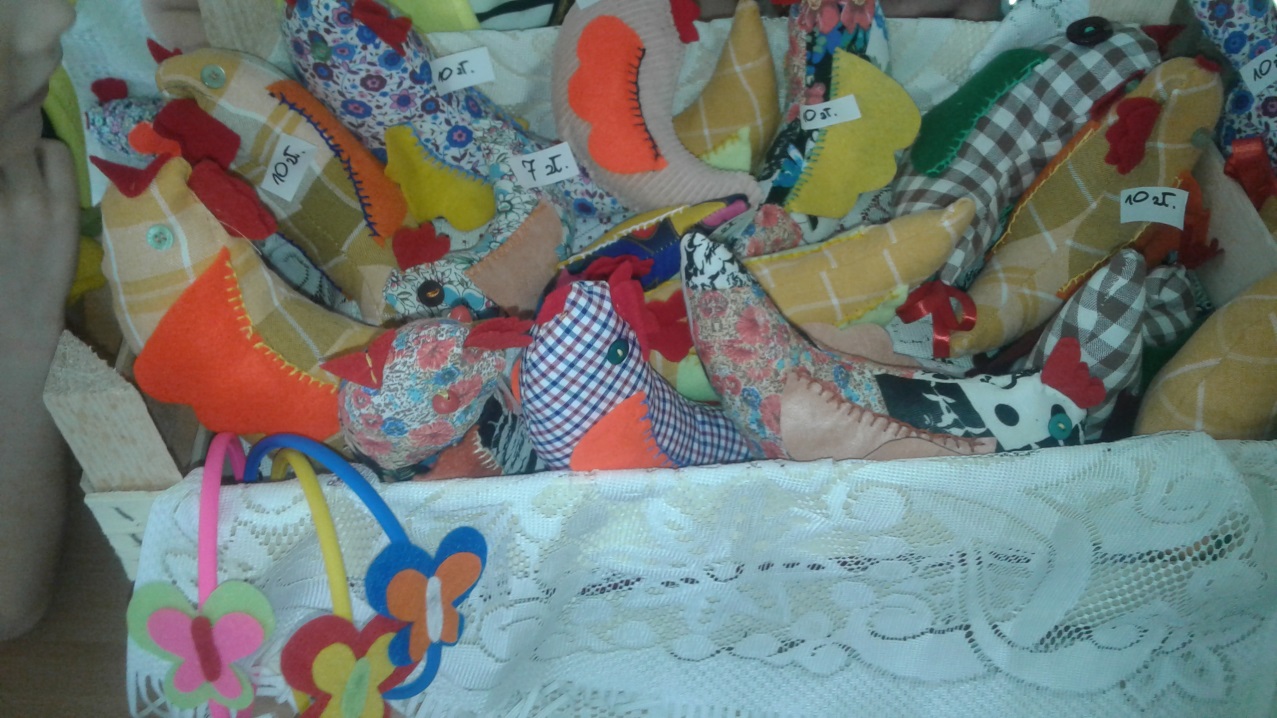 